EspañolSesión 1Sesión 2Sesión 3Sesión 4Sesión 5MatemáticasSESIÓN 1SESIÓN 2SESIÓN 3SESIÓN 4SESIÓN 5Conocimiento del medioSesión 1Sesión 2ArtesEducación socioemocionalSemana del18ÁMBITO:Literatura. PRÁCTICA SOCIAL DEL LENGUAJE: Lectura, escritura y escenificación de obras teatrales.APRENDIZAJE ESPERADO: Lee obras de teatro infantil y participa en juegos dramáticos de su imaginación.PRÁCTICA SOCIAL DEL LENGUAJE: Lectura, escritura y escenificación de obras teatrales.APRENDIZAJE ESPERADO: Lee obras de teatro infantil y participa en juegos dramáticos de su imaginación.MODALIDADACTIVIDAD PUNTUAL.EL TEATRO.PROPÓSITOSQue los alumnos:- Exploren diversas obras de teatro e identifiquen algunas características de forma y contenido (acotaciones, personajes y guiones).- Participen en la planeación y representación de una obra de teatro.PROPÓSITOSQue los alumnos:- Exploren diversas obras de teatro e identifiquen algunas características de forma y contenido (acotaciones, personajes y guiones).- Participen en la planeación y representación de una obra de teatro.VÍNCULO CON OTRAS ASIGNATURAS:- -VÍNCULO CON OTRAS ASIGNATURAS:- -PRODUCTO FINAL:Escenificación de la obra.MODALIDADSECUENCIA DIDÁCTICAEVALUACIÓNActividades recurrentes.INICIO Mostrar una palabra completamente cubierta. Invitarlos a adivinar qué palabra está escondida.Mostar una pista y preguntar: ¿qué dice?Mostrar otra pista y preguntar: ¿qué dice?Preguntar: ¿Ya identificaste la palabra escondida?DESARROLLOSolicitar que realicen la actividad de la página 89 de su libro de texto. Invitarlos a escribir las nuevas palabras en su cuaderno de palabras.CIERREEntregar el ejercicio de la sesión para que lo respondan de manera individual, en él, deben completar el nombre de algunos objetos.Verificar de manera grupal que las respuestas sean correctas e invitarlos a corregir en caso necesario.RECURSO.- Ejercicio.CRITERIO.- Descubre la escritura de una palabra.ACTIVIDADINICIO Mostrar una palabra completamente cubierta. Invitarlos a adivinar qué palabra está escondida.Mostar una pista y preguntar: ¿qué dice?Mostrar otra pista y preguntar: ¿qué dice?Preguntar: ¿Ya identificaste la palabra escondida?DESARROLLOSolicitar que realicen la actividad de la página 89 de su libro de texto. Invitarlos a escribir las nuevas palabras en su cuaderno de palabras.CIERREEntregar el ejercicio de la sesión para que lo respondan de manera individual, en él, deben completar el nombre de algunos objetos.Verificar de manera grupal que las respuestas sean correctas e invitarlos a corregir en caso necesario.RECURSO.- Ejercicio.CRITERIO.- Descubre la escritura de una palabra.ACTIVIDADINICIO Mostrar una palabra completamente cubierta. Invitarlos a adivinar qué palabra está escondida.Mostar una pista y preguntar: ¿qué dice?Mostrar otra pista y preguntar: ¿qué dice?Preguntar: ¿Ya identificaste la palabra escondida?DESARROLLOSolicitar que realicen la actividad de la página 89 de su libro de texto. Invitarlos a escribir las nuevas palabras en su cuaderno de palabras.CIERREEntregar el ejercicio de la sesión para que lo respondan de manera individual, en él, deben completar el nombre de algunos objetos.Verificar de manera grupal que las respuestas sean correctas e invitarlos a corregir en caso necesario.RECURSOS DIDÁCTICOSAprendamos a leer y escribir. Palabras y más palabras. INICIO Mostrar una palabra completamente cubierta. Invitarlos a adivinar qué palabra está escondida.Mostar una pista y preguntar: ¿qué dice?Mostrar otra pista y preguntar: ¿qué dice?Preguntar: ¿Ya identificaste la palabra escondida?DESARROLLOSolicitar que realicen la actividad de la página 89 de su libro de texto. Invitarlos a escribir las nuevas palabras en su cuaderno de palabras.CIERREEntregar el ejercicio de la sesión para que lo respondan de manera individual, en él, deben completar el nombre de algunos objetos.Verificar de manera grupal que las respuestas sean correctas e invitarlos a corregir en caso necesario.RECURSOS DIDÁCTICOSAprendamos a leer y escribir. Palabras y más palabras. INICIO Mostrar una palabra completamente cubierta. Invitarlos a adivinar qué palabra está escondida.Mostar una pista y preguntar: ¿qué dice?Mostrar otra pista y preguntar: ¿qué dice?Preguntar: ¿Ya identificaste la palabra escondida?DESARROLLOSolicitar que realicen la actividad de la página 89 de su libro de texto. Invitarlos a escribir las nuevas palabras en su cuaderno de palabras.CIERREEntregar el ejercicio de la sesión para que lo respondan de manera individual, en él, deben completar el nombre de algunos objetos.Verificar de manera grupal que las respuestas sean correctas e invitarlos a corregir en caso necesario.Ejercicio.Libro de texto.¿QUÉ BUSCO?INICIO Mostrar una palabra completamente cubierta. Invitarlos a adivinar qué palabra está escondida.Mostar una pista y preguntar: ¿qué dice?Mostrar otra pista y preguntar: ¿qué dice?Preguntar: ¿Ya identificaste la palabra escondida?DESARROLLOSolicitar que realicen la actividad de la página 89 de su libro de texto. Invitarlos a escribir las nuevas palabras en su cuaderno de palabras.CIERREEntregar el ejercicio de la sesión para que lo respondan de manera individual, en él, deben completar el nombre de algunos objetos.Verificar de manera grupal que las respuestas sean correctas e invitarlos a corregir en caso necesario.Ejercicio.Libro de texto.Que los alumnos:Reflexionen acerca de la necesidad de representar sonidos iguales con grafías iguales.Descubran que en la escritura de una palabra puede estar contenida la de otras.INICIO Mostrar una palabra completamente cubierta. Invitarlos a adivinar qué palabra está escondida.Mostar una pista y preguntar: ¿qué dice?Mostrar otra pista y preguntar: ¿qué dice?Preguntar: ¿Ya identificaste la palabra escondida?DESARROLLOSolicitar que realicen la actividad de la página 89 de su libro de texto. Invitarlos a escribir las nuevas palabras en su cuaderno de palabras.CIERREEntregar el ejercicio de la sesión para que lo respondan de manera individual, en él, deben completar el nombre de algunos objetos.Verificar de manera grupal que las respuestas sean correctas e invitarlos a corregir en caso necesario.PÁGINAS DEL LIBRO DEL ALUMNOQue los alumnos:Reflexionen acerca de la necesidad de representar sonidos iguales con grafías iguales.Descubran que en la escritura de una palabra puede estar contenida la de otras.INICIO Mostrar una palabra completamente cubierta. Invitarlos a adivinar qué palabra está escondida.Mostar una pista y preguntar: ¿qué dice?Mostrar otra pista y preguntar: ¿qué dice?Preguntar: ¿Ya identificaste la palabra escondida?DESARROLLOSolicitar que realicen la actividad de la página 89 de su libro de texto. Invitarlos a escribir las nuevas palabras en su cuaderno de palabras.CIERREEntregar el ejercicio de la sesión para que lo respondan de manera individual, en él, deben completar el nombre de algunos objetos.Verificar de manera grupal que las respuestas sean correctas e invitarlos a corregir en caso necesario.89.MODALIDADSECUENCIA DIDÁCTICAEVALUACIÓNActividad puntual. El teatro.INICIO Solicitar que recuerden la obra seleccionada. Preguntar: ¿Tu personaje habla mucho o poco durante la obra de teatro?, ¿conoces qué es lo que dice?DESARROLLOIndicar que busquen los diálogos de su personaje en el guion. Pedir que los marquen, los lean y comiencen a aprenderlos, utilizando el tono de voz adecuado.Solicitar que realicen una lectura dramatizada del guion con su equipo.Invitarlos a planear el escenario que utilizarán. Preguntar: ¿Qué materiales puedes utilizar para elaborarlo?Invitarlos a dibujar el escenario que utilizarán en su libro de texto.CIERREIndicar que se organicen para decidir quién se hará cargo de cada parte del escenario.Solicitar que elaboren una lista con los objetos que utilizarán y el nombre del encargado.RECURSO.- Ejercicio.CRITERIO.- Utiliza diferentes tonos de voz para realizar una lectura dramatizada.ACTIVIDADINICIO Solicitar que recuerden la obra seleccionada. Preguntar: ¿Tu personaje habla mucho o poco durante la obra de teatro?, ¿conoces qué es lo que dice?DESARROLLOIndicar que busquen los diálogos de su personaje en el guion. Pedir que los marquen, los lean y comiencen a aprenderlos, utilizando el tono de voz adecuado.Solicitar que realicen una lectura dramatizada del guion con su equipo.Invitarlos a planear el escenario que utilizarán. Preguntar: ¿Qué materiales puedes utilizar para elaborarlo?Invitarlos a dibujar el escenario que utilizarán en su libro de texto.CIERREIndicar que se organicen para decidir quién se hará cargo de cada parte del escenario.Solicitar que elaboren una lista con los objetos que utilizarán y el nombre del encargado.RECURSO.- Ejercicio.CRITERIO.- Utiliza diferentes tonos de voz para realizar una lectura dramatizada.ACTIVIDADINICIO Solicitar que recuerden la obra seleccionada. Preguntar: ¿Tu personaje habla mucho o poco durante la obra de teatro?, ¿conoces qué es lo que dice?DESARROLLOIndicar que busquen los diálogos de su personaje en el guion. Pedir que los marquen, los lean y comiencen a aprenderlos, utilizando el tono de voz adecuado.Solicitar que realicen una lectura dramatizada del guion con su equipo.Invitarlos a planear el escenario que utilizarán. Preguntar: ¿Qué materiales puedes utilizar para elaborarlo?Invitarlos a dibujar el escenario que utilizarán en su libro de texto.CIERREIndicar que se organicen para decidir quién se hará cargo de cada parte del escenario.Solicitar que elaboren una lista con los objetos que utilizarán y el nombre del encargado.RECURSOS DIDÁCTICOS4. La voz del personaje. INICIO Solicitar que recuerden la obra seleccionada. Preguntar: ¿Tu personaje habla mucho o poco durante la obra de teatro?, ¿conoces qué es lo que dice?DESARROLLOIndicar que busquen los diálogos de su personaje en el guion. Pedir que los marquen, los lean y comiencen a aprenderlos, utilizando el tono de voz adecuado.Solicitar que realicen una lectura dramatizada del guion con su equipo.Invitarlos a planear el escenario que utilizarán. Preguntar: ¿Qué materiales puedes utilizar para elaborarlo?Invitarlos a dibujar el escenario que utilizarán en su libro de texto.CIERREIndicar que se organicen para decidir quién se hará cargo de cada parte del escenario.Solicitar que elaboren una lista con los objetos que utilizarán y el nombre del encargado.RECURSOS DIDÁCTICOS4. La voz del personaje. INICIO Solicitar que recuerden la obra seleccionada. Preguntar: ¿Tu personaje habla mucho o poco durante la obra de teatro?, ¿conoces qué es lo que dice?DESARROLLOIndicar que busquen los diálogos de su personaje en el guion. Pedir que los marquen, los lean y comiencen a aprenderlos, utilizando el tono de voz adecuado.Solicitar que realicen una lectura dramatizada del guion con su equipo.Invitarlos a planear el escenario que utilizarán. Preguntar: ¿Qué materiales puedes utilizar para elaborarlo?Invitarlos a dibujar el escenario que utilizarán en su libro de texto.CIERREIndicar que se organicen para decidir quién se hará cargo de cada parte del escenario.Solicitar que elaboren una lista con los objetos que utilizarán y el nombre del encargado.Tiras de papel.Libro de texto.¿QUÉ BUSCO?INICIO Solicitar que recuerden la obra seleccionada. Preguntar: ¿Tu personaje habla mucho o poco durante la obra de teatro?, ¿conoces qué es lo que dice?DESARROLLOIndicar que busquen los diálogos de su personaje en el guion. Pedir que los marquen, los lean y comiencen a aprenderlos, utilizando el tono de voz adecuado.Solicitar que realicen una lectura dramatizada del guion con su equipo.Invitarlos a planear el escenario que utilizarán. Preguntar: ¿Qué materiales puedes utilizar para elaborarlo?Invitarlos a dibujar el escenario que utilizarán en su libro de texto.CIERREIndicar que se organicen para decidir quién se hará cargo de cada parte del escenario.Solicitar que elaboren una lista con los objetos que utilizarán y el nombre del encargado.Tiras de papel.Libro de texto.Que los alumnos:Exploren sus parlamentos en el guion teatral y experimenten con diferentes tonos de voz y movimiento. Ensayen las escenas donde intervienen.INICIO Solicitar que recuerden la obra seleccionada. Preguntar: ¿Tu personaje habla mucho o poco durante la obra de teatro?, ¿conoces qué es lo que dice?DESARROLLOIndicar que busquen los diálogos de su personaje en el guion. Pedir que los marquen, los lean y comiencen a aprenderlos, utilizando el tono de voz adecuado.Solicitar que realicen una lectura dramatizada del guion con su equipo.Invitarlos a planear el escenario que utilizarán. Preguntar: ¿Qué materiales puedes utilizar para elaborarlo?Invitarlos a dibujar el escenario que utilizarán en su libro de texto.CIERREIndicar que se organicen para decidir quién se hará cargo de cada parte del escenario.Solicitar que elaboren una lista con los objetos que utilizarán y el nombre del encargado.PÁGINAS DEL LIBRO DEL ALUMNOQue los alumnos:Exploren sus parlamentos en el guion teatral y experimenten con diferentes tonos de voz y movimiento. Ensayen las escenas donde intervienen.INICIO Solicitar que recuerden la obra seleccionada. Preguntar: ¿Tu personaje habla mucho o poco durante la obra de teatro?, ¿conoces qué es lo que dice?DESARROLLOIndicar que busquen los diálogos de su personaje en el guion. Pedir que los marquen, los lean y comiencen a aprenderlos, utilizando el tono de voz adecuado.Solicitar que realicen una lectura dramatizada del guion con su equipo.Invitarlos a planear el escenario que utilizarán. Preguntar: ¿Qué materiales puedes utilizar para elaborarlo?Invitarlos a dibujar el escenario que utilizarán en su libro de texto.CIERREIndicar que se organicen para decidir quién se hará cargo de cada parte del escenario.Solicitar que elaboren una lista con los objetos que utilizarán y el nombre del encargado.90.MODALIDADSECUENCIA DIDÁCTICAEVALUACIÓNActividad puntual. El teatro.INICIO Preguntar: ¿Ya aprendiste tus diálogos?, ¿fueron difíciles?, ¿sabes en que momento debes entrar o hablar?, ¿ya tienes tu vestuario listo?, ¿y la escenografía?DESARROLLOElegir la fecha y la hora en que presentarán la obra de teatro.Invitarlos a elaborar una lista con los nombres de las personas que invitarán.Organizar los equipos para que elaboren un cartel donde inviten a la comunidad escolar a ver su obra de teatro. Recordar con los alumnos las características de los carteles, estudiados durante el trimestre anterior.CIERREInvitarlos a realizar el primer borrador de su cartel con ayuda del equipo en una hoja blanca.Recordarles que debe cumplir con todas las características del cartel.RECURSO.- Tiras de papelCRITERIO.- Organiza la presentación de su obra.ACTIVIDADINICIO Preguntar: ¿Ya aprendiste tus diálogos?, ¿fueron difíciles?, ¿sabes en que momento debes entrar o hablar?, ¿ya tienes tu vestuario listo?, ¿y la escenografía?DESARROLLOElegir la fecha y la hora en que presentarán la obra de teatro.Invitarlos a elaborar una lista con los nombres de las personas que invitarán.Organizar los equipos para que elaboren un cartel donde inviten a la comunidad escolar a ver su obra de teatro. Recordar con los alumnos las características de los carteles, estudiados durante el trimestre anterior.CIERREInvitarlos a realizar el primer borrador de su cartel con ayuda del equipo en una hoja blanca.Recordarles que debe cumplir con todas las características del cartel.RECURSO.- Tiras de papelCRITERIO.- Organiza la presentación de su obra.ACTIVIDADINICIO Preguntar: ¿Ya aprendiste tus diálogos?, ¿fueron difíciles?, ¿sabes en que momento debes entrar o hablar?, ¿ya tienes tu vestuario listo?, ¿y la escenografía?DESARROLLOElegir la fecha y la hora en que presentarán la obra de teatro.Invitarlos a elaborar una lista con los nombres de las personas que invitarán.Organizar los equipos para que elaboren un cartel donde inviten a la comunidad escolar a ver su obra de teatro. Recordar con los alumnos las características de los carteles, estudiados durante el trimestre anterior.CIERREInvitarlos a realizar el primer borrador de su cartel con ayuda del equipo en una hoja blanca.Recordarles que debe cumplir con todas las características del cartel.RECURSOS DIDÁCTICOS5. El plan para la presentación. INICIO Preguntar: ¿Ya aprendiste tus diálogos?, ¿fueron difíciles?, ¿sabes en que momento debes entrar o hablar?, ¿ya tienes tu vestuario listo?, ¿y la escenografía?DESARROLLOElegir la fecha y la hora en que presentarán la obra de teatro.Invitarlos a elaborar una lista con los nombres de las personas que invitarán.Organizar los equipos para que elaboren un cartel donde inviten a la comunidad escolar a ver su obra de teatro. Recordar con los alumnos las características de los carteles, estudiados durante el trimestre anterior.CIERREInvitarlos a realizar el primer borrador de su cartel con ayuda del equipo en una hoja blanca.Recordarles que debe cumplir con todas las características del cartel.RECURSOS DIDÁCTICOS5. El plan para la presentación. INICIO Preguntar: ¿Ya aprendiste tus diálogos?, ¿fueron difíciles?, ¿sabes en que momento debes entrar o hablar?, ¿ya tienes tu vestuario listo?, ¿y la escenografía?DESARROLLOElegir la fecha y la hora en que presentarán la obra de teatro.Invitarlos a elaborar una lista con los nombres de las personas que invitarán.Organizar los equipos para que elaboren un cartel donde inviten a la comunidad escolar a ver su obra de teatro. Recordar con los alumnos las características de los carteles, estudiados durante el trimestre anterior.CIERREInvitarlos a realizar el primer borrador de su cartel con ayuda del equipo en una hoja blanca.Recordarles que debe cumplir con todas las características del cartel.Hojas de colores.¿QUÉ BUSCO?INICIO Preguntar: ¿Ya aprendiste tus diálogos?, ¿fueron difíciles?, ¿sabes en que momento debes entrar o hablar?, ¿ya tienes tu vestuario listo?, ¿y la escenografía?DESARROLLOElegir la fecha y la hora en que presentarán la obra de teatro.Invitarlos a elaborar una lista con los nombres de las personas que invitarán.Organizar los equipos para que elaboren un cartel donde inviten a la comunidad escolar a ver su obra de teatro. Recordar con los alumnos las características de los carteles, estudiados durante el trimestre anterior.CIERREInvitarlos a realizar el primer borrador de su cartel con ayuda del equipo en una hoja blanca.Recordarles que debe cumplir con todas las características del cartel.Hojas de colores.Que los alumnos:Organicen la presentación de la obra.INICIO Preguntar: ¿Ya aprendiste tus diálogos?, ¿fueron difíciles?, ¿sabes en que momento debes entrar o hablar?, ¿ya tienes tu vestuario listo?, ¿y la escenografía?DESARROLLOElegir la fecha y la hora en que presentarán la obra de teatro.Invitarlos a elaborar una lista con los nombres de las personas que invitarán.Organizar los equipos para que elaboren un cartel donde inviten a la comunidad escolar a ver su obra de teatro. Recordar con los alumnos las características de los carteles, estudiados durante el trimestre anterior.CIERREInvitarlos a realizar el primer borrador de su cartel con ayuda del equipo en una hoja blanca.Recordarles que debe cumplir con todas las características del cartel.PÁGINAS DEL LIBRO DEL ALUMNOQue los alumnos:Organicen la presentación de la obra.INICIO Preguntar: ¿Ya aprendiste tus diálogos?, ¿fueron difíciles?, ¿sabes en que momento debes entrar o hablar?, ¿ya tienes tu vestuario listo?, ¿y la escenografía?DESARROLLOElegir la fecha y la hora en que presentarán la obra de teatro.Invitarlos a elaborar una lista con los nombres de las personas que invitarán.Organizar los equipos para que elaboren un cartel donde inviten a la comunidad escolar a ver su obra de teatro. Recordar con los alumnos las características de los carteles, estudiados durante el trimestre anterior.CIERREInvitarlos a realizar el primer borrador de su cartel con ayuda del equipo en una hoja blanca.Recordarles que debe cumplir con todas las características del cartel.91.MODALIDADSECUENCIA DIDÁCTICAEVALUACIÓNActividad puntual. El teatro.INICIO Preguntar: ¿El cartel que elaboraron durante la sesión anterior está completo?, ¿faltó algún dato?DESARROLLORevisar que los carteles estén completos y sean correctos.Recordarles el uso correcto de mayúsculas y puntos.Invitarlos a realizar las correcciones necesarias y lo dibujen en el ejercicio de la sesión.CIERREInvitarlos a elaborar el cartel en una cartulina y posteriormente, promocionen la obra en la escuela y peguen los carteles a la vista de todos.RECURSO.- Tiras de papelCRITERIO.- Elabora un cartel respetando sus características.ACTIVIDADINICIO Preguntar: ¿El cartel que elaboraron durante la sesión anterior está completo?, ¿faltó algún dato?DESARROLLORevisar que los carteles estén completos y sean correctos.Recordarles el uso correcto de mayúsculas y puntos.Invitarlos a realizar las correcciones necesarias y lo dibujen en el ejercicio de la sesión.CIERREInvitarlos a elaborar el cartel en una cartulina y posteriormente, promocionen la obra en la escuela y peguen los carteles a la vista de todos.RECURSO.- Tiras de papelCRITERIO.- Elabora un cartel respetando sus características.ACTIVIDADINICIO Preguntar: ¿El cartel que elaboraron durante la sesión anterior está completo?, ¿faltó algún dato?DESARROLLORevisar que los carteles estén completos y sean correctos.Recordarles el uso correcto de mayúsculas y puntos.Invitarlos a realizar las correcciones necesarias y lo dibujen en el ejercicio de la sesión.CIERREInvitarlos a elaborar el cartel en una cartulina y posteriormente, promocionen la obra en la escuela y peguen los carteles a la vista de todos.RECURSOS DIDÁCTICOS6. Cartel para una obra. INICIO Preguntar: ¿El cartel que elaboraron durante la sesión anterior está completo?, ¿faltó algún dato?DESARROLLORevisar que los carteles estén completos y sean correctos.Recordarles el uso correcto de mayúsculas y puntos.Invitarlos a realizar las correcciones necesarias y lo dibujen en el ejercicio de la sesión.CIERREInvitarlos a elaborar el cartel en una cartulina y posteriormente, promocionen la obra en la escuela y peguen los carteles a la vista de todos.RECURSOS DIDÁCTICOS6. Cartel para una obra. INICIO Preguntar: ¿El cartel que elaboraron durante la sesión anterior está completo?, ¿faltó algún dato?DESARROLLORevisar que los carteles estén completos y sean correctos.Recordarles el uso correcto de mayúsculas y puntos.Invitarlos a realizar las correcciones necesarias y lo dibujen en el ejercicio de la sesión.CIERREInvitarlos a elaborar el cartel en una cartulina y posteriormente, promocionen la obra en la escuela y peguen los carteles a la vista de todos.Ejercicio.Cartulina.Plumones.Colores.¿QUÉ BUSCO?INICIO Preguntar: ¿El cartel que elaboraron durante la sesión anterior está completo?, ¿faltó algún dato?DESARROLLORevisar que los carteles estén completos y sean correctos.Recordarles el uso correcto de mayúsculas y puntos.Invitarlos a realizar las correcciones necesarias y lo dibujen en el ejercicio de la sesión.CIERREInvitarlos a elaborar el cartel en una cartulina y posteriormente, promocionen la obra en la escuela y peguen los carteles a la vista de todos.Ejercicio.Cartulina.Plumones.Colores.Que los alumnos:Elaboren un cartel para invitar a la comunidad escolar a la presentación de la obra.INICIO Preguntar: ¿El cartel que elaboraron durante la sesión anterior está completo?, ¿faltó algún dato?DESARROLLORevisar que los carteles estén completos y sean correctos.Recordarles el uso correcto de mayúsculas y puntos.Invitarlos a realizar las correcciones necesarias y lo dibujen en el ejercicio de la sesión.CIERREInvitarlos a elaborar el cartel en una cartulina y posteriormente, promocionen la obra en la escuela y peguen los carteles a la vista de todos.PÁGINAS DEL LIBRO DEL ALUMNOQue los alumnos:Elaboren un cartel para invitar a la comunidad escolar a la presentación de la obra.INICIO Preguntar: ¿El cartel que elaboraron durante la sesión anterior está completo?, ¿faltó algún dato?DESARROLLORevisar que los carteles estén completos y sean correctos.Recordarles el uso correcto de mayúsculas y puntos.Invitarlos a realizar las correcciones necesarias y lo dibujen en el ejercicio de la sesión.CIERREInvitarlos a elaborar el cartel en una cartulina y posteriormente, promocionen la obra en la escuela y peguen los carteles a la vista de todos.91.ÁMBITO:Literatura. PRÁCTICA SOCIAL DEL LENGUAJE: Lectura y escucha de poemas y canciones.APRENDIZAJE ESPERADO: Canta, lee y reescribe canciones y rondas infantiles.PRÁCTICA SOCIAL DEL LENGUAJE: Creaciones y juegos con el lenguaje poético.APRENDIZAJE ESPERADO: Aprende y reinventa rondas infantiles.PRÁCTICA SOCIAL DEL LENGUAJE: Lectura y escucha de poemas y canciones.APRENDIZAJE ESPERADO: Canta, lee y reescribe canciones y rondas infantiles.PRÁCTICA SOCIAL DEL LENGUAJE: Creaciones y juegos con el lenguaje poético.APRENDIZAJE ESPERADO: Aprende y reinventa rondas infantiles.MODALIDADACTIVIDADES RECURRENTES.PROPÓSITOSQue los alumnos:- Conozcan y lean rondas infantiles y adivinanzas para cantar y jugar.- Identifiquen elementos que los ayuden a inferir las respuestas en las adivinanzas. - Sigan el texto mientras el docente lee los textos para que establezcan la relación sonoro-gráfica.PROPÓSITOSQue los alumnos:- Conozcan y lean rondas infantiles y adivinanzas para cantar y jugar.- Identifiquen elementos que los ayuden a inferir las respuestas en las adivinanzas. - Sigan el texto mientras el docente lee los textos para que establezcan la relación sonoro-gráfica.VÍNCULO CON OTRAS ASIGNATURAS:- -VÍNCULO CON OTRAS ASIGNATURAS:- -PRODUCTO FINAL:--MODALIDADSECUENCIA DIDÁCTICAEVALUACIÓNActividades recurrentes.INICIO Preguntar: ¿Te gustan los juegos con canciones?, ¿cuáles conoces?, ¿cuándo y dónde los aprendiste?, ¿quiénes te los enseñaron?DESARROLLOIndicar que canten alguno para sus compañeros si es que lo recuerdan.Mostrar el video de una ronda.Preguntar: ¿Sabes cómo se juega?Leer y cantar para los niños la ronda “Amó a tó”. Preguntar: ¿La conocías?, ¿sabes cómo se juega?Invitarlos a leer las indicaciones para jugarlo en las páginas 92 y 93 del libro de texto. CIERREOrganizar al grupo para salir a jugar al patio la ronda leída.Invitarlos a que busquen alguna otra ronda en su libro de lecturas y pidan a algún familiar que se las lea.RECURSO.- Tiras de papelCRITERIO.- Conoce algunas rondas infantiles y las juegan.ACTIVIDADINICIO Preguntar: ¿Te gustan los juegos con canciones?, ¿cuáles conoces?, ¿cuándo y dónde los aprendiste?, ¿quiénes te los enseñaron?DESARROLLOIndicar que canten alguno para sus compañeros si es que lo recuerdan.Mostrar el video de una ronda.Preguntar: ¿Sabes cómo se juega?Leer y cantar para los niños la ronda “Amó a tó”. Preguntar: ¿La conocías?, ¿sabes cómo se juega?Invitarlos a leer las indicaciones para jugarlo en las páginas 92 y 93 del libro de texto. CIERREOrganizar al grupo para salir a jugar al patio la ronda leída.Invitarlos a que busquen alguna otra ronda en su libro de lecturas y pidan a algún familiar que se las lea.RECURSO.- Tiras de papelCRITERIO.- Conoce algunas rondas infantiles y las juegan.ACTIVIDADINICIO Preguntar: ¿Te gustan los juegos con canciones?, ¿cuáles conoces?, ¿cuándo y dónde los aprendiste?, ¿quiénes te los enseñaron?DESARROLLOIndicar que canten alguno para sus compañeros si es que lo recuerdan.Mostrar el video de una ronda.Preguntar: ¿Sabes cómo se juega?Leer y cantar para los niños la ronda “Amó a tó”. Preguntar: ¿La conocías?, ¿sabes cómo se juega?Invitarlos a leer las indicaciones para jugarlo en las páginas 92 y 93 del libro de texto. CIERREOrganizar al grupo para salir a jugar al patio la ronda leída.Invitarlos a que busquen alguna otra ronda en su libro de lecturas y pidan a algún familiar que se las lea.RECURSOS DIDÁCTICOSTiempo de leer. Amó a tó.INICIO Preguntar: ¿Te gustan los juegos con canciones?, ¿cuáles conoces?, ¿cuándo y dónde los aprendiste?, ¿quiénes te los enseñaron?DESARROLLOIndicar que canten alguno para sus compañeros si es que lo recuerdan.Mostrar el video de una ronda.Preguntar: ¿Sabes cómo se juega?Leer y cantar para los niños la ronda “Amó a tó”. Preguntar: ¿La conocías?, ¿sabes cómo se juega?Invitarlos a leer las indicaciones para jugarlo en las páginas 92 y 93 del libro de texto. CIERREOrganizar al grupo para salir a jugar al patio la ronda leída.Invitarlos a que busquen alguna otra ronda en su libro de lecturas y pidan a algún familiar que se las lea.RECURSOS DIDÁCTICOSTiempo de leer. Amó a tó.INICIO Preguntar: ¿Te gustan los juegos con canciones?, ¿cuáles conoces?, ¿cuándo y dónde los aprendiste?, ¿quiénes te los enseñaron?DESARROLLOIndicar que canten alguno para sus compañeros si es que lo recuerdan.Mostrar el video de una ronda.Preguntar: ¿Sabes cómo se juega?Leer y cantar para los niños la ronda “Amó a tó”. Preguntar: ¿La conocías?, ¿sabes cómo se juega?Invitarlos a leer las indicaciones para jugarlo en las páginas 92 y 93 del libro de texto. CIERREOrganizar al grupo para salir a jugar al patio la ronda leída.Invitarlos a que busquen alguna otra ronda en su libro de lecturas y pidan a algún familiar que se las lea.Libro de lectura.Libro de texto.¿QUÉ BUSCO?INICIO Preguntar: ¿Te gustan los juegos con canciones?, ¿cuáles conoces?, ¿cuándo y dónde los aprendiste?, ¿quiénes te los enseñaron?DESARROLLOIndicar que canten alguno para sus compañeros si es que lo recuerdan.Mostrar el video de una ronda.Preguntar: ¿Sabes cómo se juega?Leer y cantar para los niños la ronda “Amó a tó”. Preguntar: ¿La conocías?, ¿sabes cómo se juega?Invitarlos a leer las indicaciones para jugarlo en las páginas 92 y 93 del libro de texto. CIERREOrganizar al grupo para salir a jugar al patio la ronda leída.Invitarlos a que busquen alguna otra ronda en su libro de lecturas y pidan a algún familiar que se las lea.Libro de lectura.Libro de texto.Que los alumnos:Conozcan una ronda infantil y sepan cómo jugarla.Identifiquen los versos que les corresponde canto.INICIO Preguntar: ¿Te gustan los juegos con canciones?, ¿cuáles conoces?, ¿cuándo y dónde los aprendiste?, ¿quiénes te los enseñaron?DESARROLLOIndicar que canten alguno para sus compañeros si es que lo recuerdan.Mostrar el video de una ronda.Preguntar: ¿Sabes cómo se juega?Leer y cantar para los niños la ronda “Amó a tó”. Preguntar: ¿La conocías?, ¿sabes cómo se juega?Invitarlos a leer las indicaciones para jugarlo en las páginas 92 y 93 del libro de texto. CIERREOrganizar al grupo para salir a jugar al patio la ronda leída.Invitarlos a que busquen alguna otra ronda en su libro de lecturas y pidan a algún familiar que se las lea.PÁGINAS DEL LIBRO DEL ALUMNOQue los alumnos:Conozcan una ronda infantil y sepan cómo jugarla.Identifiquen los versos que les corresponde canto.INICIO Preguntar: ¿Te gustan los juegos con canciones?, ¿cuáles conoces?, ¿cuándo y dónde los aprendiste?, ¿quiénes te los enseñaron?DESARROLLOIndicar que canten alguno para sus compañeros si es que lo recuerdan.Mostrar el video de una ronda.Preguntar: ¿Sabes cómo se juega?Leer y cantar para los niños la ronda “Amó a tó”. Preguntar: ¿La conocías?, ¿sabes cómo se juega?Invitarlos a leer las indicaciones para jugarlo en las páginas 92 y 93 del libro de texto. CIERREOrganizar al grupo para salir a jugar al patio la ronda leída.Invitarlos a que busquen alguna otra ronda en su libro de lecturas y pidan a algún familiar que se las lea.92, 93.EJE TEMÁTICOForma, espacio y medida.TEMAMagnitudes y medidas.APRENDIZAJES ESPERADOSEstima, compara y ordena eventos usando unidades convencionales de tiempo: día, semana y mes.SECUENCIA DIDÁCTICASECUENCIA DIDÁCTICASECUENCIA DIDÁCTICATRAYECTO:2. Más sucesos en el tiempo.INICIO Cantar nuevamente la canción de los días de la semana con los alumnos.DESARROLLOSolicitar que busquen recortes en revistas de las actividades que realizaron en la semana y las peguen en el ejercicio de la sesión.Invitarlos a compartir las actividades que pegaron.CIERREIndicar que respondan la página 83 del libro de texto.Invitarlos a compartir las respuestas obtenidas.Solicitar que corrijan en caso necesario.EVALUACIÓNRecursos: Ejercicios, problemas, preguntas y operaciones.Criterio: Procedimientos adecuados y resultados correctos.TRAYECTO:2. Más sucesos en el tiempo.INICIO Cantar nuevamente la canción de los días de la semana con los alumnos.DESARROLLOSolicitar que busquen recortes en revistas de las actividades que realizaron en la semana y las peguen en el ejercicio de la sesión.Invitarlos a compartir las actividades que pegaron.CIERREIndicar que respondan la página 83 del libro de texto.Invitarlos a compartir las respuestas obtenidas.Solicitar que corrijan en caso necesario.RECURSOS DIDÁCTICOSEjercicio.Libro de texto.LECCIÓN:2. El martes de la semana pasada.INICIO Cantar nuevamente la canción de los días de la semana con los alumnos.DESARROLLOSolicitar que busquen recortes en revistas de las actividades que realizaron en la semana y las peguen en el ejercicio de la sesión.Invitarlos a compartir las actividades que pegaron.CIERREIndicar que respondan la página 83 del libro de texto.Invitarlos a compartir las respuestas obtenidas.Solicitar que corrijan en caso necesario.RECURSOS DIDÁCTICOSEjercicio.Libro de texto.LECCIÓN:2. El martes de la semana pasada.INICIO Cantar nuevamente la canción de los días de la semana con los alumnos.DESARROLLOSolicitar que busquen recortes en revistas de las actividades que realizaron en la semana y las peguen en el ejercicio de la sesión.Invitarlos a compartir las actividades que pegaron.CIERREIndicar que respondan la página 83 del libro de texto.Invitarlos a compartir las respuestas obtenidas.Solicitar que corrijan en caso necesario.PÁGINAS DEL LIBRO:83.SECUENCIA DIDÁCTICASECUENCIA DIDÁCTICASECUENCIA DIDÁCTICATRAYECTO:2. Más sucesos en el tiempo.INICIO Pegar en el pizarrón tarjetas con los nombres de los días de la semana.Pedir participación para que pasen a pegar los días en el orden correcto. DESARROLLOEntregar el ejercicio de la sesión para que lo respondan de manera correcta.Invitarlos a compartir las respuestas.Solicitar que realicen las correcciones necesarias.CIERREIndicar que contesten la página 84 del libro de texto.Realizar la actividad de manera diaria con los alumnos.EVALUACIÓNRecursos: Ejercicios, problemas, preguntas y operaciones.Criterio: Procedimientos adecuados y resultados correctos.TRAYECTO:2. Más sucesos en el tiempo.INICIO Pegar en el pizarrón tarjetas con los nombres de los días de la semana.Pedir participación para que pasen a pegar los días en el orden correcto. DESARROLLOEntregar el ejercicio de la sesión para que lo respondan de manera correcta.Invitarlos a compartir las respuestas.Solicitar que realicen las correcciones necesarias.CIERREIndicar que contesten la página 84 del libro de texto.Realizar la actividad de manera diaria con los alumnos.RECURSOS DIDÁCTICOSTarjetas con los días de la semana.Ejercicio.Libro de texto.LECCIÓN:3. La lista de asistencia.INICIO Pegar en el pizarrón tarjetas con los nombres de los días de la semana.Pedir participación para que pasen a pegar los días en el orden correcto. DESARROLLOEntregar el ejercicio de la sesión para que lo respondan de manera correcta.Invitarlos a compartir las respuestas.Solicitar que realicen las correcciones necesarias.CIERREIndicar que contesten la página 84 del libro de texto.Realizar la actividad de manera diaria con los alumnos.RECURSOS DIDÁCTICOSTarjetas con los días de la semana.Ejercicio.Libro de texto.LECCIÓN:3. La lista de asistencia.INICIO Pegar en el pizarrón tarjetas con los nombres de los días de la semana.Pedir participación para que pasen a pegar los días en el orden correcto. DESARROLLOEntregar el ejercicio de la sesión para que lo respondan de manera correcta.Invitarlos a compartir las respuestas.Solicitar que realicen las correcciones necesarias.CIERREIndicar que contesten la página 84 del libro de texto.Realizar la actividad de manera diaria con los alumnos.PÁGINAS DEL LIBRO:84.SECUENCIA DIDÁCTICASECUENCIA DIDÁCTICASECUENCIA DIDÁCTICATRAYECTO:2. Más sucesos en el tiempo.INICIO Mostrar imágenes de diferentes etapas de vida de una persona.Preguntar: ¿Qué crees que pasó primero?DESARROLLOExplicar: Divide una hoja de tu libreta en tres partes iguales.En la primera dibuja cómo eras de bebé, en la segunda cómo eras en preescolar y en la tercera cómo eres ahora.CIERREIndicar que respondan la página 85 del libro de texto.Para ello, debe utilizarse el diario de grupo.EVALUACIÓNRecursos: Ejercicios, problemas, preguntas y operaciones.Criterio: Procedimientos adecuados y resultados correctos.TRAYECTO:2. Más sucesos en el tiempo.INICIO Mostrar imágenes de diferentes etapas de vida de una persona.Preguntar: ¿Qué crees que pasó primero?DESARROLLOExplicar: Divide una hoja de tu libreta en tres partes iguales.En la primera dibuja cómo eras de bebé, en la segunda cómo eras en preescolar y en la tercera cómo eres ahora.CIERREIndicar que respondan la página 85 del libro de texto.Para ello, debe utilizarse el diario de grupo.RECURSOS DIDÁCTICOSDiario de grupo.Libro de texto.LECCIÓN:4. ¿Qué pasó primero?INICIO Mostrar imágenes de diferentes etapas de vida de una persona.Preguntar: ¿Qué crees que pasó primero?DESARROLLOExplicar: Divide una hoja de tu libreta en tres partes iguales.En la primera dibuja cómo eras de bebé, en la segunda cómo eras en preescolar y en la tercera cómo eres ahora.CIERREIndicar que respondan la página 85 del libro de texto.Para ello, debe utilizarse el diario de grupo.RECURSOS DIDÁCTICOSDiario de grupo.Libro de texto.LECCIÓN:4. ¿Qué pasó primero?INICIO Mostrar imágenes de diferentes etapas de vida de una persona.Preguntar: ¿Qué crees que pasó primero?DESARROLLOExplicar: Divide una hoja de tu libreta en tres partes iguales.En la primera dibuja cómo eras de bebé, en la segunda cómo eras en preescolar y en la tercera cómo eres ahora.CIERREIndicar que respondan la página 85 del libro de texto.Para ello, debe utilizarse el diario de grupo.PÁGINAS DEL LIBRO:85.SECUENCIA DIDÁCTICASECUENCIA DIDÁCTICASECUENCIA DIDÁCTICATRAYECTO:2. Más sucesos en el tiempo.INICIO Preguntar: ¿Qué actividades realizas diariamente en la escuela?Elaborar una lista en el pizarrón con las actividades que mencionen los alumnos.DESARROLLOResponder que contesten la página 86 del libro de texto para ello, se necesitarán tiras de papel con las actividades que mencionaron los alumnos y una cartulina para ordenarlas ahí y obtener el horario.Solicitar que lo copien en su libreta.CIERREColorar el horario elaborado en el salón para que esté a la vista de todos.EVALUACIÓNRecursos: Ejercicios, problemas, preguntas y operaciones.Criterio: Procedimientos adecuados y resultados correctos.TRAYECTO:2. Más sucesos en el tiempo.INICIO Preguntar: ¿Qué actividades realizas diariamente en la escuela?Elaborar una lista en el pizarrón con las actividades que mencionen los alumnos.DESARROLLOResponder que contesten la página 86 del libro de texto para ello, se necesitarán tiras de papel con las actividades que mencionaron los alumnos y una cartulina para ordenarlas ahí y obtener el horario.Solicitar que lo copien en su libreta.CIERREColorar el horario elaborado en el salón para que esté a la vista de todos.RECURSOS DIDÁCTICOSLibro de texto.Cartulina.Tiras de papelLECCIÓN:5. El horario de clases.INICIO Preguntar: ¿Qué actividades realizas diariamente en la escuela?Elaborar una lista en el pizarrón con las actividades que mencionen los alumnos.DESARROLLOResponder que contesten la página 86 del libro de texto para ello, se necesitarán tiras de papel con las actividades que mencionaron los alumnos y una cartulina para ordenarlas ahí y obtener el horario.Solicitar que lo copien en su libreta.CIERREColorar el horario elaborado en el salón para que esté a la vista de todos.RECURSOS DIDÁCTICOSLibro de texto.Cartulina.Tiras de papelLECCIÓN:5. El horario de clases.INICIO Preguntar: ¿Qué actividades realizas diariamente en la escuela?Elaborar una lista en el pizarrón con las actividades que mencionen los alumnos.DESARROLLOResponder que contesten la página 86 del libro de texto para ello, se necesitarán tiras de papel con las actividades que mencionaron los alumnos y una cartulina para ordenarlas ahí y obtener el horario.Solicitar que lo copien en su libreta.CIERREColorar el horario elaborado en el salón para que esté a la vista de todos.PÁGINAS DEL LIBRO:86.EJE TEMÁTICOForma, espacio y medida.TEMANúmero, adición y sustracción.APRENDIZAJES ESPERADOSLee, escribe y ordena números naturales hasta 100.Resuelve problemas de suma y resta con números naturales menores que 100.Calcula mentalmente sumas y restas de números de una cifra y de múltiplos de 10SECUENCIA DIDÁCTICASECUENCIA DIDÁCTICASECUENCIA DIDÁCTICATRAYECTO:3. Hasta 50.INICIO Mostrar una imagen con vasos, platos y tenedores.Preguntar: ¿Cuántos vasos hay en la mesa?¿Cuántos tenedores hay en la mesa?¿Cuántos platos hay en la mesa?¿Cómo escribes esos números? DESARROLLOMostrar la siguiente tabla y solicitar que la completen en su cuaderno con lo que se encuentra en el salón.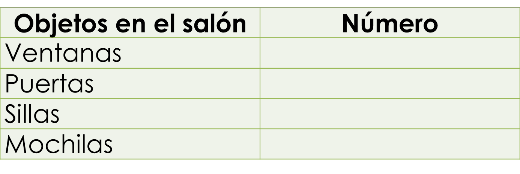 Solicitar que contesten el ejercicio de la sesión.Verificar de manera grupal que las respuestas sean correctas.CIERRESolicitar que respondan la página 87 del libro de texto.Verificar que las respuestas sean correctas.EVALUACIÓNRecursos: Ejercicios, problemas, preguntas y operaciones.Criterio: Procedimientos adecuados y resultados correctos.TRAYECTO:3. Hasta 50.INICIO Mostrar una imagen con vasos, platos y tenedores.Preguntar: ¿Cuántos vasos hay en la mesa?¿Cuántos tenedores hay en la mesa?¿Cuántos platos hay en la mesa?¿Cómo escribes esos números? DESARROLLOMostrar la siguiente tabla y solicitar que la completen en su cuaderno con lo que se encuentra en el salón.Solicitar que contesten el ejercicio de la sesión.Verificar de manera grupal que las respuestas sean correctas.CIERRESolicitar que respondan la página 87 del libro de texto.Verificar que las respuestas sean correctas.RECURSOS DIDÁCTICOSEjercicio.Libro de texto.LECCIÓN:1. ¿Cómo contamos?INICIO Mostrar una imagen con vasos, platos y tenedores.Preguntar: ¿Cuántos vasos hay en la mesa?¿Cuántos tenedores hay en la mesa?¿Cuántos platos hay en la mesa?¿Cómo escribes esos números? DESARROLLOMostrar la siguiente tabla y solicitar que la completen en su cuaderno con lo que se encuentra en el salón.Solicitar que contesten el ejercicio de la sesión.Verificar de manera grupal que las respuestas sean correctas.CIERRESolicitar que respondan la página 87 del libro de texto.Verificar que las respuestas sean correctas.RECURSOS DIDÁCTICOSEjercicio.Libro de texto.LECCIÓN:1. ¿Cómo contamos?INICIO Mostrar una imagen con vasos, platos y tenedores.Preguntar: ¿Cuántos vasos hay en la mesa?¿Cuántos tenedores hay en la mesa?¿Cuántos platos hay en la mesa?¿Cómo escribes esos números? DESARROLLOMostrar la siguiente tabla y solicitar que la completen en su cuaderno con lo que se encuentra en el salón.Solicitar que contesten el ejercicio de la sesión.Verificar de manera grupal que las respuestas sean correctas.CIERRESolicitar que respondan la página 87 del libro de texto.Verificar que las respuestas sean correctas.PÁGINAS DEL LIBRO:87.SECUENCIA DIDÁCTICA 1Aprendo a convivir en mi escuela.SECUENCIA DIDÁCTICA 1Aprendo a convivir en mi escuela.SECUENCIA DIDÁCTICA 1Aprendo a convivir en mi escuela.EJE TEMÁTICOTEMAAPRENDIZAJE ESPERADOCultura y vida social.Interacciones con el entorno social.Identifica actividades cotidianas que realiza en su casa y en la escuela, la distribución de responsabilidades y la organización del tiempo.Reconoce formas de comportamiento y sugiere reglas que favorecen la convivencia en la escuela y la familia.PROPÓSITOQue los alumnos reconozcan formas de comportamiento en la escuela para favorecer una convivencia sana, pacífica e inclusiva con sus compañeros y demás miembros de la comunidad escolar.PROPÓSITOQue los alumnos reconozcan formas de comportamiento en la escuela para favorecer una convivencia sana, pacífica e inclusiva con sus compañeros y demás miembros de la comunidad escolar.PROPÓSITOQue los alumnos reconozcan formas de comportamiento en la escuela para favorecer una convivencia sana, pacífica e inclusiva con sus compañeros y demás miembros de la comunidad escolar.APARTADOSECUENCIA DIDÁCTICAEVALUACIÓN4. Nos organizamos y participamos.INICIO Preguntar: ¿Cómo participas en tu comunidad escolar?¿Qué tareas llevas a cabo?¿Cómo participa tu maestro?¿Y el director?¿Y los intendentes?DESARROLLOEntregar el ejercicio de la sesión para que lo respondan de manera individual.Invitarlos a compartir las respuestas obtenidas.Sugerir que completen la información que pueda faltarles.Explicar: En tu comunidad escolar participan muchas personas y todas ellas tienen un papel muy importante. Por ejemplo:Los intendentes se encargan de mantener la escuela limpia y ordenada.La secretaria tiene la labor de tener organizados todos los papeles importantes.El director es quien está a cargo de que todo marche bien.Los maestros se encargan de enseñar a los alumnos.Preguntar: ¿Cuál es tu papel en tu comunidad escolar?, ¿crees que es importante?, ¿qué pasaría si alguien no cumpliera con su función?, ¿qué acuerdos pueden tomar para mejorar la convivencia en la comunidad?Elaborar una lista con los acuerdos que se sugieran.CIERRESolicitar que respondan la página 71 de su libro de texto.RECURSO.- Ejercicio.CRITERIO.- Establece acuerdos para mejorar la comunidad escolar.4. Nos organizamos y participamos.INICIO Preguntar: ¿Cómo participas en tu comunidad escolar?¿Qué tareas llevas a cabo?¿Cómo participa tu maestro?¿Y el director?¿Y los intendentes?DESARROLLOEntregar el ejercicio de la sesión para que lo respondan de manera individual.Invitarlos a compartir las respuestas obtenidas.Sugerir que completen la información que pueda faltarles.Explicar: En tu comunidad escolar participan muchas personas y todas ellas tienen un papel muy importante. Por ejemplo:Los intendentes se encargan de mantener la escuela limpia y ordenada.La secretaria tiene la labor de tener organizados todos los papeles importantes.El director es quien está a cargo de que todo marche bien.Los maestros se encargan de enseñar a los alumnos.Preguntar: ¿Cuál es tu papel en tu comunidad escolar?, ¿crees que es importante?, ¿qué pasaría si alguien no cumpliera con su función?, ¿qué acuerdos pueden tomar para mejorar la convivencia en la comunidad?Elaborar una lista con los acuerdos que se sugieran.CIERRESolicitar que respondan la página 71 de su libro de texto.RECURSOS DIDÁCTICOS¿QUÉ BUSCO?INICIO Preguntar: ¿Cómo participas en tu comunidad escolar?¿Qué tareas llevas a cabo?¿Cómo participa tu maestro?¿Y el director?¿Y los intendentes?DESARROLLOEntregar el ejercicio de la sesión para que lo respondan de manera individual.Invitarlos a compartir las respuestas obtenidas.Sugerir que completen la información que pueda faltarles.Explicar: En tu comunidad escolar participan muchas personas y todas ellas tienen un papel muy importante. Por ejemplo:Los intendentes se encargan de mantener la escuela limpia y ordenada.La secretaria tiene la labor de tener organizados todos los papeles importantes.El director es quien está a cargo de que todo marche bien.Los maestros se encargan de enseñar a los alumnos.Preguntar: ¿Cuál es tu papel en tu comunidad escolar?, ¿crees que es importante?, ¿qué pasaría si alguien no cumpliera con su función?, ¿qué acuerdos pueden tomar para mejorar la convivencia en la comunidad?Elaborar una lista con los acuerdos que se sugieran.CIERRESolicitar que respondan la página 71 de su libro de texto.Libro de texto.Ejercicio.Que los alumnos:Reconozcan la importancia de establecer acuerdos entre los miembros dela comunidad escolar como vía para la organización y participación.INICIO Preguntar: ¿Cómo participas en tu comunidad escolar?¿Qué tareas llevas a cabo?¿Cómo participa tu maestro?¿Y el director?¿Y los intendentes?DESARROLLOEntregar el ejercicio de la sesión para que lo respondan de manera individual.Invitarlos a compartir las respuestas obtenidas.Sugerir que completen la información que pueda faltarles.Explicar: En tu comunidad escolar participan muchas personas y todas ellas tienen un papel muy importante. Por ejemplo:Los intendentes se encargan de mantener la escuela limpia y ordenada.La secretaria tiene la labor de tener organizados todos los papeles importantes.El director es quien está a cargo de que todo marche bien.Los maestros se encargan de enseñar a los alumnos.Preguntar: ¿Cuál es tu papel en tu comunidad escolar?, ¿crees que es importante?, ¿qué pasaría si alguien no cumpliera con su función?, ¿qué acuerdos pueden tomar para mejorar la convivencia en la comunidad?Elaborar una lista con los acuerdos que se sugieran.CIERRESolicitar que respondan la página 71 de su libro de texto.Libro de texto.Ejercicio.Que los alumnos:Reconozcan la importancia de establecer acuerdos entre los miembros dela comunidad escolar como vía para la organización y participación.INICIO Preguntar: ¿Cómo participas en tu comunidad escolar?¿Qué tareas llevas a cabo?¿Cómo participa tu maestro?¿Y el director?¿Y los intendentes?DESARROLLOEntregar el ejercicio de la sesión para que lo respondan de manera individual.Invitarlos a compartir las respuestas obtenidas.Sugerir que completen la información que pueda faltarles.Explicar: En tu comunidad escolar participan muchas personas y todas ellas tienen un papel muy importante. Por ejemplo:Los intendentes se encargan de mantener la escuela limpia y ordenada.La secretaria tiene la labor de tener organizados todos los papeles importantes.El director es quien está a cargo de que todo marche bien.Los maestros se encargan de enseñar a los alumnos.Preguntar: ¿Cuál es tu papel en tu comunidad escolar?, ¿crees que es importante?, ¿qué pasaría si alguien no cumpliera con su función?, ¿qué acuerdos pueden tomar para mejorar la convivencia en la comunidad?Elaborar una lista con los acuerdos que se sugieran.CIERRESolicitar que respondan la página 71 de su libro de texto.PÁGINAS DEL LIBRO DEL ALUMNOQue los alumnos:Reconozcan la importancia de establecer acuerdos entre los miembros dela comunidad escolar como vía para la organización y participación.INICIO Preguntar: ¿Cómo participas en tu comunidad escolar?¿Qué tareas llevas a cabo?¿Cómo participa tu maestro?¿Y el director?¿Y los intendentes?DESARROLLOEntregar el ejercicio de la sesión para que lo respondan de manera individual.Invitarlos a compartir las respuestas obtenidas.Sugerir que completen la información que pueda faltarles.Explicar: En tu comunidad escolar participan muchas personas y todas ellas tienen un papel muy importante. Por ejemplo:Los intendentes se encargan de mantener la escuela limpia y ordenada.La secretaria tiene la labor de tener organizados todos los papeles importantes.El director es quien está a cargo de que todo marche bien.Los maestros se encargan de enseñar a los alumnos.Preguntar: ¿Cuál es tu papel en tu comunidad escolar?, ¿crees que es importante?, ¿qué pasaría si alguien no cumpliera con su función?, ¿qué acuerdos pueden tomar para mejorar la convivencia en la comunidad?Elaborar una lista con los acuerdos que se sugieran.CIERRESolicitar que respondan la página 71 de su libro de texto.71.APARTADOSECUENCIA DIDÁCTICAEVALUACIÓN5. Integro los aprendizajes.6. Lo que aprendí.INICIO Preguntar: ¿Han organizado algún festejo en su comunidad escolar?¿Cuál?¿De qué te encargaste tú?¿De qué se encargaron los demás?Solicitar que realicen un dibujo en su libreta sobre el dibujo realizado.Pedir que escriban cómo participaron en él.DESARROLLOSolicitar que realicen las actividades de la página 72 de su libro de texto.Invitarlos a compartir las respuestas obtenidas.CIERRESolicitar que contesten la evaluación del tema en la página 73 de su libro de texto.Verificar que no existan dudas sobre los temas abordados.RECURSO.- Ejercicio.CRITERIO.- Identifica la manera en que participa de manera pacífica en la comunidad escolar.5. Integro los aprendizajes.6. Lo que aprendí.INICIO Preguntar: ¿Han organizado algún festejo en su comunidad escolar?¿Cuál?¿De qué te encargaste tú?¿De qué se encargaron los demás?Solicitar que realicen un dibujo en su libreta sobre el dibujo realizado.Pedir que escriban cómo participaron en él.DESARROLLOSolicitar que realicen las actividades de la página 72 de su libro de texto.Invitarlos a compartir las respuestas obtenidas.CIERRESolicitar que contesten la evaluación del tema en la página 73 de su libro de texto.Verificar que no existan dudas sobre los temas abordados.RECURSOS DIDÁCTICOS¿QUÉ BUSCO?INICIO Preguntar: ¿Han organizado algún festejo en su comunidad escolar?¿Cuál?¿De qué te encargaste tú?¿De qué se encargaron los demás?Solicitar que realicen un dibujo en su libreta sobre el dibujo realizado.Pedir que escriban cómo participaron en él.DESARROLLOSolicitar que realicen las actividades de la página 72 de su libro de texto.Invitarlos a compartir las respuestas obtenidas.CIERRESolicitar que contesten la evaluación del tema en la página 73 de su libro de texto.Verificar que no existan dudas sobre los temas abordados.Libro de texto.Que los alumnos:Apliquen lo aprendido para identificar formas de comportamiento que favorecen la convivencia sana, pacífica en inclusiva en la comunidad escolar.Expliquen los acuerdos generales de convivencia en la escuela y expresen su importancia.INICIO Preguntar: ¿Han organizado algún festejo en su comunidad escolar?¿Cuál?¿De qué te encargaste tú?¿De qué se encargaron los demás?Solicitar que realicen un dibujo en su libreta sobre el dibujo realizado.Pedir que escriban cómo participaron en él.DESARROLLOSolicitar que realicen las actividades de la página 72 de su libro de texto.Invitarlos a compartir las respuestas obtenidas.CIERRESolicitar que contesten la evaluación del tema en la página 73 de su libro de texto.Verificar que no existan dudas sobre los temas abordados.Libro de texto.Que los alumnos:Apliquen lo aprendido para identificar formas de comportamiento que favorecen la convivencia sana, pacífica en inclusiva en la comunidad escolar.Expliquen los acuerdos generales de convivencia en la escuela y expresen su importancia.INICIO Preguntar: ¿Han organizado algún festejo en su comunidad escolar?¿Cuál?¿De qué te encargaste tú?¿De qué se encargaron los demás?Solicitar que realicen un dibujo en su libreta sobre el dibujo realizado.Pedir que escriban cómo participaron en él.DESARROLLOSolicitar que realicen las actividades de la página 72 de su libro de texto.Invitarlos a compartir las respuestas obtenidas.CIERRESolicitar que contesten la evaluación del tema en la página 73 de su libro de texto.Verificar que no existan dudas sobre los temas abordados.PÁGINAS DEL LIBRO DEL ALUMNOQue los alumnos:Apliquen lo aprendido para identificar formas de comportamiento que favorecen la convivencia sana, pacífica en inclusiva en la comunidad escolar.Expliquen los acuerdos generales de convivencia en la escuela y expresen su importancia.INICIO Preguntar: ¿Han organizado algún festejo en su comunidad escolar?¿Cuál?¿De qué te encargaste tú?¿De qué se encargaron los demás?Solicitar que realicen un dibujo en su libreta sobre el dibujo realizado.Pedir que escriban cómo participaron en él.DESARROLLOSolicitar que realicen las actividades de la página 72 de su libro de texto.Invitarlos a compartir las respuestas obtenidas.CIERRESolicitar que contesten la evaluación del tema en la página 73 de su libro de texto.Verificar que no existan dudas sobre los temas abordados.72, 73.EJETEMAAPRENDIZAJE ESPERADOElementos básicos de las artes.Cuerpo-espacio-tiempo.Mueve partes del cuerpo a distintas velocidades al escuchar consignas.SECUENCIA DIDÁCTICAEVALUACIÓNINICIO Pedir que intenten mover sólo las orejas.Preguntar: ¿Lo lograste?DESARROLLOIndicar: Despejen el salón y dividan al grupo en pequeños equipos. Elijan una parte de su cuerpo e intenten moverla para representar una emoción. Imaginen como se mueve una mano miedosa, ¿y unas rodillas felices? ¡Jueguen con su imaginación! Utilicen música cuando muestren sus movimientos a los demás equipos para que adivinen la emoción que están expresando.CIERRESolicitar que realicen el ejercicio cambiando todas las emociones y las partes del cuerpo que quieran.Explicar: En la sesión anterior expresaste emociones utilizando todo tu cuerpo, ¿qué diferencias notaste al hacerlo ahora?RECURSO.- Ejercicio. CRITERIO.- Mueve partes de su cuerpo.INICIO Pedir que intenten mover sólo las orejas.Preguntar: ¿Lo lograste?DESARROLLOIndicar: Despejen el salón y dividan al grupo en pequeños equipos. Elijan una parte de su cuerpo e intenten moverla para representar una emoción. Imaginen como se mueve una mano miedosa, ¿y unas rodillas felices? ¡Jueguen con su imaginación! Utilicen música cuando muestren sus movimientos a los demás equipos para que adivinen la emoción que están expresando.CIERRESolicitar que realicen el ejercicio cambiando todas las emociones y las partes del cuerpo que quieran.Explicar: En la sesión anterior expresaste emociones utilizando todo tu cuerpo, ¿qué diferencias notaste al hacerlo ahora?RECURSOS DIDÁCTICOSINICIO Pedir que intenten mover sólo las orejas.Preguntar: ¿Lo lograste?DESARROLLOIndicar: Despejen el salón y dividan al grupo en pequeños equipos. Elijan una parte de su cuerpo e intenten moverla para representar una emoción. Imaginen como se mueve una mano miedosa, ¿y unas rodillas felices? ¡Jueguen con su imaginación! Utilicen música cuando muestren sus movimientos a los demás equipos para que adivinen la emoción que están expresando.CIERRESolicitar que realicen el ejercicio cambiando todas las emociones y las partes del cuerpo que quieran.Explicar: En la sesión anterior expresaste emociones utilizando todo tu cuerpo, ¿qué diferencias notaste al hacerlo ahora?Grabadora o bocinas.PÁGINAS DEL LIBRO DEL ALUMNO.- DIMENSIÓN SOCIOEMOCIONALHABILIDAD ASOCIADA A LAS DIMENSIONES SOCIOEMOCIONALESINDICADORES DE LOGROAutoconocimiento.Aprecio y gratitud.Agradece a sus maestros, familia y compañeros por la ayuda que le brindan.SECUENCIA DIDÁCTICAEVALUACIÓNINICIO Preguntar: ¿Te gusta recibir ayuda de las personas?¿Qué haces para que ellos lo sepan?DESARROLLOPreguntar: ¿Qué acciones o actitudes tienes cuando alguien te ayuda?, ¿utilizas la palabra mágica?Explicar: La palabra mágica es "Gracias".Preguntar: ¿Eres agradecido con las personas que te ayudan?Solicitar que piensen en la persona que siempre les ayuda a realizar sus actividades. Indicar que elaboren una tarjeta para decirle Gracias. Utilizar hojas de colores, plumones y colores.CIERRESolicitar que muestren la tarjeta elaborada al resto del grupo y la entreguen a la persona para quien la elaboraron.RECURSO.- Ejercicios. CRITERIO.-  Agradece a la persona que siempre les ayuda a realizar sus actividades.INICIO Preguntar: ¿Te gusta recibir ayuda de las personas?¿Qué haces para que ellos lo sepan?DESARROLLOPreguntar: ¿Qué acciones o actitudes tienes cuando alguien te ayuda?, ¿utilizas la palabra mágica?Explicar: La palabra mágica es "Gracias".Preguntar: ¿Eres agradecido con las personas que te ayudan?Solicitar que piensen en la persona que siempre les ayuda a realizar sus actividades. Indicar que elaboren una tarjeta para decirle Gracias. Utilizar hojas de colores, plumones y colores.CIERRESolicitar que muestren la tarjeta elaborada al resto del grupo y la entreguen a la persona para quien la elaboraron.RECURSOS DIDÁCTICOSINICIO Preguntar: ¿Te gusta recibir ayuda de las personas?¿Qué haces para que ellos lo sepan?DESARROLLOPreguntar: ¿Qué acciones o actitudes tienes cuando alguien te ayuda?, ¿utilizas la palabra mágica?Explicar: La palabra mágica es "Gracias".Preguntar: ¿Eres agradecido con las personas que te ayudan?Solicitar que piensen en la persona que siempre les ayuda a realizar sus actividades. Indicar que elaboren una tarjeta para decirle Gracias. Utilizar hojas de colores, plumones y colores.CIERRESolicitar que muestren la tarjeta elaborada al resto del grupo y la entreguen a la persona para quien la elaboraron.Hojas de colores.Plumones.Colores.PÁGINAS DEL LIBRO DEL ALUMNO.- 